Episode of treatment for alcohol and other drugs—referral source, code NNExported from METEOR(AIHW's Metadata Online Registry)© Australian Institute of Health and Welfare 2024This product, excluding the AIHW logo, Commonwealth Coat of Arms and any material owned by a third party or protected by a trademark, has been released under a Creative Commons BY 4.0 (CC BY 4.0) licence. Excluded material owned by third parties may include, for example, design and layout, images obtained under licence from third parties and signatures. We have made all reasonable efforts to identify and label material owned by third parties.You may distribute, remix and build on this website’s material but must attribute the AIHW as the copyright holder, in line with our attribution policy. The full terms and conditions of this licence are available at https://creativecommons.org/licenses/by/4.0/.Enquiries relating to copyright should be addressed to info@aihw.gov.au.Enquiries or comments on the METEOR metadata or download should be directed to the METEOR team at meteor@aihw.gov.au.Episode of treatment for alcohol and other drugs—referral source, code NNIdentifying and definitional attributesIdentifying and definitional attributesMetadata item type:Data ElementShort name:Source of referral to alcohol and other drug treatment serviceMETEOR identifier:269946Registration status:Health!, Standard 01/03/2005Definition:The source from which the person was transferred or referred to the alcohol and other drug treatment service, as represented by a code.Data Element Concept:Episode of treatment for alcohol and other drugs—referral sourceValue Domain:Referral source for alcohol and other drug treatment code NNValue domain attributesValue domain attributesValue domain attributesRepresentational attributesRepresentational attributesRepresentational attributesRepresentation class:CodeCodeData type:StringStringFormat:NNNNMaximum character length:22ValueMeaningPermissible values:01Self02Family member/friend03Medical practitioner04Hospital05Mental health care service06Alcohol and other drug treatment service07Other community/health care service08Correctional service09Police diversion10Court diversion98OtherSupplementary values:99
 Not stated/inadequately described
 Collection and usage attributesCollection and usage attributesGuide for use:CODE 03     Medical practitionerIncludes medical specialists, vocationally registered general practitioners, vocationally registered general practitioner trainees and other primary-care medical practitioners in private practice.CODE 04     HospitalIncludes public and private hospitals, hospitals specialising in dental, ophthalmic aids and other specialised medical or surgical care, satellite units managed and staffed by a hospital, emergency departments of hospitals, and mothercraft hospitals. Excludes psychiatric hospitals, psychiatric units and drug and alcohol units located within or operating from hospitals, and outpatient clinics (see codes 05-07).CODE 05     Mental health care serviceIncludes both residential and non-residential services.
Includes psychiatric hospitals and psychiatric units within and outside of hospitals.CODE 06     Alcohol and other drug treatment serviceIncludes both residential and non-residential services. Includes drug and alcohol units within and outside of hospitals.CODE 07     Other community/health care serviceIncludes outpatient clinics and aged care facilities.CODE 09     Police diversionThis code should be used when a person detained for a minor drug offence is formally referred to treatment by the police in order to divert the offender from the criminal justice pathway.CODE 10     Court diversionThis code refers to the diversion of an offender into drug education, assessment and treatment at the discretion of a magistrate. This may occur at the point of bail or prior to sentencing.CODE 98     OtherIncludes persons referred under a legislative act (other than Drug Diversion Act) e.g. Mental Health Act.Data element attributes Data element attributes Collection and usage attributesCollection and usage attributesComments:Source of referral is important in assisting in the analyses of inter-sectoral patient/client flow and for health care planning.Source and reference attributesSource and reference attributesSubmitting organisation:Intergovernmental Committee on Drugs National Minimum Data Set Working GroupRelational attributesRelational attributesRelated metadata references:Is re-engineered from  Source of referral to alcohol and other drug treatment service, version 3, DE, NHDD, NHIMG, Superseded 01/03/2005.pdf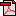  (17.2 KB)No registration statusImplementation in Data Set Specifications:Alcohol and other drug treatment services NMDSHealth!, Superseded 21/03/2006Implementation start date: 01/07/2005
Implementation end date: 30/06/2006

Alcohol and other drug treatment services NMDSHealth!, Superseded 23/10/2006Implementation start date: 01/07/2006
Implementation end date: 30/06/2007

Alcohol and other drug treatment services NMDS 2007-08Health!, Superseded 05/02/2008Implementation start date: 01/07/2007
Implementation end date: 30/06/2008

Alcohol and other drug treatment services NMDS 2008-10Health!, Superseded 22/12/2009Implementation start date: 01/07/2008
Implementation end date: 30/06/2010

Alcohol and other drug treatment services NMDS 2010-11Health!, Superseded 24/12/2010Implementation start date: 01/07/2010
Implementation end date: 30/06/2011

Alcohol and other drug treatment services NMDS 2011-12Health!, Superseded 07/12/2011Implementation start date: 01/07/2011
Implementation end date: 30/06/2012

Alcohol and other drug treatment services NMDS 2012-13Health!, Superseded 07/02/2013Implementation start date: 01/07/2012
Implementation end date: 30/06/2013

Alcohol and other drug treatment services NMDS 2013-15Health!, Superseded 13/11/2014Implementation start date: 01/07/2013
Implementation end date: 30/06/2015

Alcohol and other drug treatment services NMDS 2015-18Health!, Superseded 06/09/2018Implementation start date: 01/07/2015
Implementation end date: 30/06/2018

Alcohol and other drug treatment services NMDS 2018-19Health!, Superseded 12/12/2018Implementation start date: 01/07/2018
Implementation end date: 30/06/2019

Alcohol and other drug treatment services NMDS 2019–20Health!, Superseded 20/02/2020Implementation start date: 01/07/2019
Implementation end date: 30/06/2020

Alcohol and other drug treatment services NMDS 2020–21Health!, Superseded 05/02/2021Implementation start date: 01/07/2020
Implementation end date: 30/06/2021

Alcohol and other drug treatment services NMDS 2021–22Health!, Superseded 17/12/2021Implementation start date: 01/07/2021
Implementation end date: 30/06/2022

Alcohol and other drug treatment services NMDS 2022–23Health!, Standard 17/12/2021Implementation start date: 01/07/2022
Implementation end date: 30/06/2023

